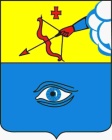 ПОСТАНОВЛЕНИЕ__22.03.2021____                                                                                    № __20/18__ г. ГлазовО внесении изменений в Перечень муниципальных услуг, предоставляемых органами местного самоуправления «Город Глазов» (Перечень услуг N 1), утвержденный постановлением Администрации города Глазова от 10.10.2016 № 20/32 (в ред. от 10.04.2017 №20/17, от 30.01.2018 №20/2, от 14.01.2019 №20/1, от 20.08.2019 №20/13, от 18.10.2019 №20/18, от 13.11.2019 №20/20, от 24.12.2019 №20/24, от29.04.2020 №20/15, от 12.05.2020 №20/16, от 30.11.2020 № 20/47, от 10.03.2021 №20/15)На основании Федеральных законов от 06.10.2003 N 131-ФЗ "Об общих принципах организации местного самоуправления в Российской Федерации", от 27.07.2010 N 210-ФЗ "Об организации предоставления государственных и муниципальных услуг", руководствуясь Уставом муниципального образования "Город Глазов", постановляю:1. Внести в Перечень муниципальных услуг, предоставляемых органами местного самоуправления «Город Глазов» (Перечень услуг N 1), утвержденный постановлением Администрации города Глазова от 10.10.2016 № 20/32 (в ред. от 10.04.2017 №20/17, от 30.01.2018 №20/2, от 14.01.2019 №20/1, от 20.08.2019 №20/13, от 18.10.2019 №20/18, от 13.11.2019 №20/20, от 24.12.2019 №20/24, от29.04.2020 №20/15, от 12.05.2020 №20/16, от 30.11.2020 № 20/47, от 10.03.2021 №20/15), следующие изменения:1) в строке 34 в наименовании муниципальной услуги слова «аннулирование таких разрешений» исключить.2. Настоящее постановление подлежит официальному опубликованию в средствах массовой информации.3. Контроль за исполнением настоящего постановления возложить на руководителя Аппарата Администрации города Глазова.Администрация муниципального образования «Город Глазов» (Администрация города Глазова) «Глазкар» муниципал кылдытэтлэн Администрациез(Глазкарлэн Администрациез)Глава города ГлазоваС.Н. Коновалов